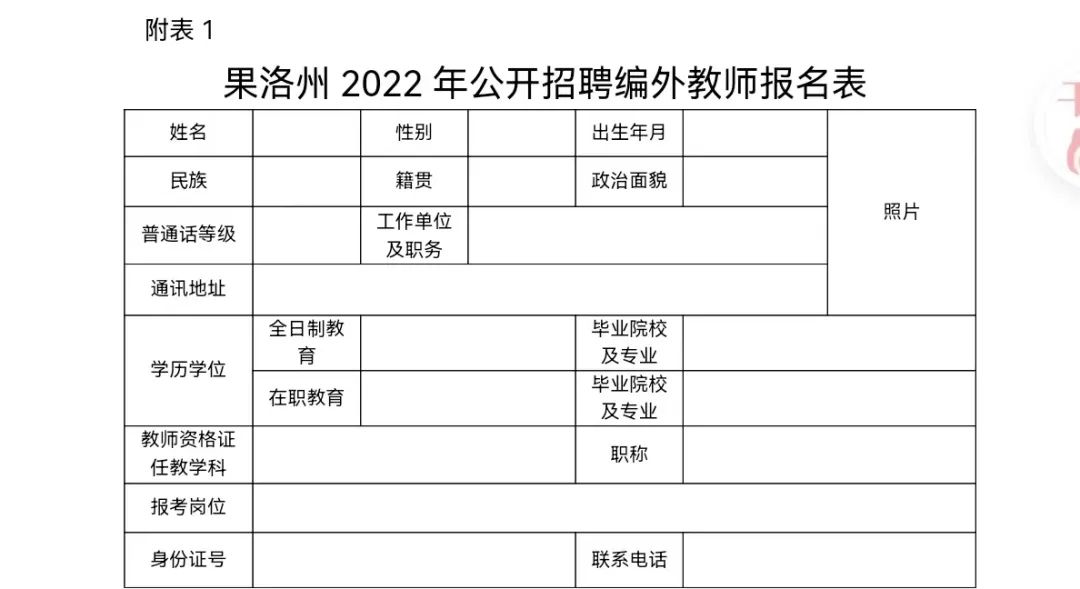 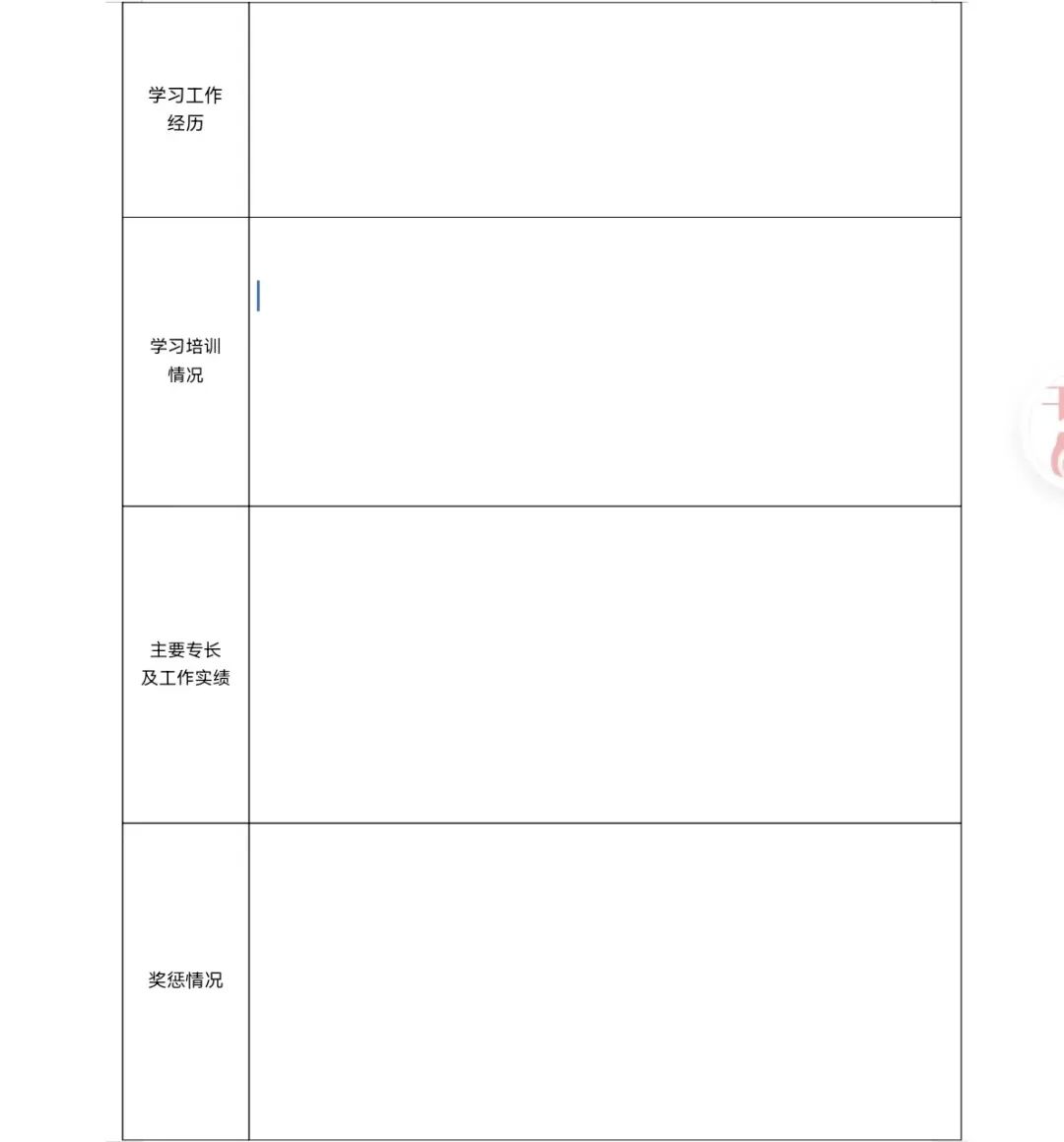 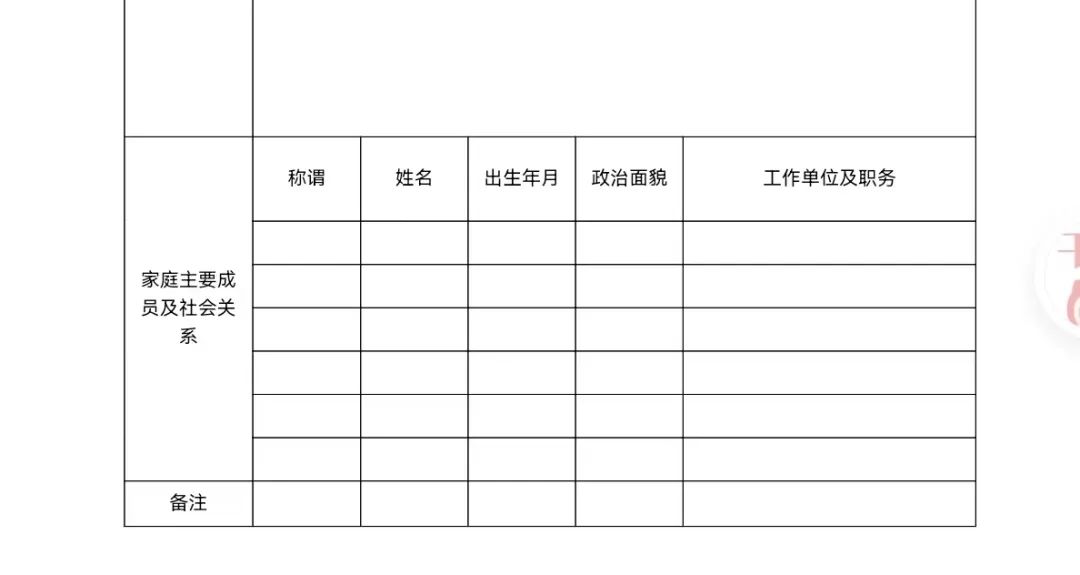 2.2022年果洛州面向社会公开招聘招聘编外教师疫情防控承诺书。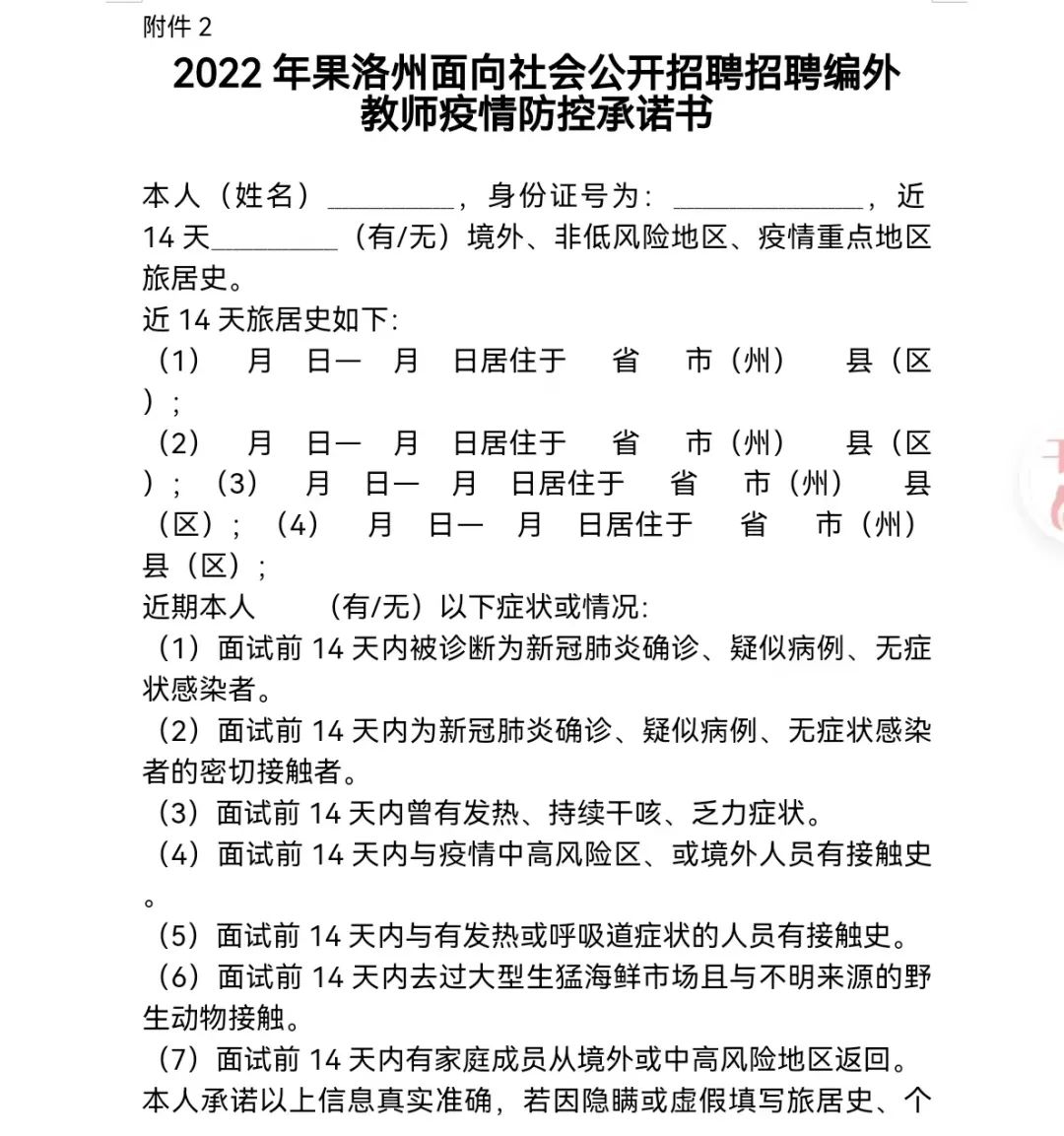 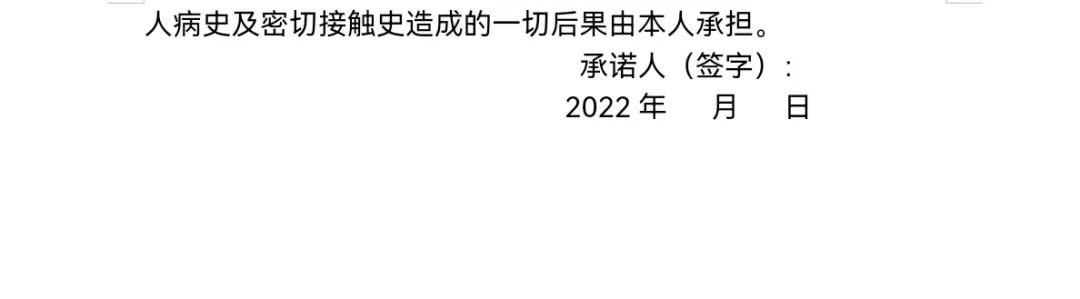 